REGULATIONS1-st Open team World Cup WKCMinsk, Belarus2017 г.1. PrefaceThe competitions are held for the first time in accordance with the decision of the Executive Committee of the World Karate Confederation adopted on 23 June 2017 in Belgrade (Serbia). Such competitions will be held once in 4 years. Competitions are held within the framework of the 7th International Martial Arts Games (IMGC).2. Date and Place1-st Open team World Cup WKC is held from November 30 to December 3, 2017 in the Multifunctional cultural and entertainment sports complex "Chizhovka - Arena", at the address: Minsk (Belarus), str. Tashkent, 19.Competition Regulations:3. Contests classification• Within the framework of the 1st Open team World Cup WKC, a festival is held for children aged 6-7 (see application).• Athletes of all styles in the category "veterans" act together 3.1.   Individual competitions in kata are held among men and women separately in the following styles:- SHOTOKAN- SHITO-RYU + GOJU-RYU + SHORIN-RYU + WADO-RYU + FUDOKAN3.2. Team competitions in kata are held among men and women together in the following styles:- SHOTOKAN + SHITO-RYU + GOJU-RYU + SHORIN-RYU + WADO-RYU + FUDOKAN3.3. Individual kata competitions among athletes with belts up to green are held separately for the following styles:        - SHOTOKAN- SHITO-RYU + GOJU-RYU + SHORIN-RYU + WADO-RYU + FUDOKANAthletes performing in the competition from white to green belt can not compete in kata and kumite in the main competitions of the 1st Open team World Cup WKC. The scores for kata performances from the white to the green belt do not go into the offset of the team struggle.3.4. Individual and team competitions in kumite among men and women are held in the following age and weight categories:4. Summing up conditions4.1. Competitions are held according to the rules of the World Karate Confederation (WKC), see the website: www.wkc-org.net    www.karatewkc.ru4.2. Athletes from 8 to 13 years in all three circles are allowed to perform different kata from the group Shitey.4.3. Mixed teams (MMF, FFM) are allowed to participate, as well as the participation of one athlete from the lowest or highest age category.4.4. Within the framework of the 1-st Open World Cup, the offset of the team battle will be entered on the  basis of the points:In individual and team competitions, kata and kumite are determined one - the first, one - the second and one - the third place, in kumite third place is determined between the athletes who lost in the semifinals.5. AccommodationYou can book accommodation by sending an application in accordance with the form before November 15, 2017 by e-mail: iamg2017@mail.ru.Teams from countries that need a visa to Belarus, you must send an application in accordance with the form before October 15, 2017 by e-mail: iamg2017@mail.ru.Please note that teams from 80 countries are exempt from visa to Belarus, visa-free entry conditions are on the website:http://mfa.gov.by/visa/freemove/aafab0a3d1cc05e9.html - RUShttp://mfa.gov.by/en/visa/visafreetravel/e0ced19bb1f9bf2c.html - ENG6. Credential Committee6.1. Chairman of the credential committee - Lyudmila Yuryevna Grigoryeva, 8-960-308-37-73.6.2. The admission of participants to the competition and the official weighing in Sanbon kumite is carried out by the Credential Committee on November 30, 2017 from 11:00 to 18:00. The address: Minsk (Belarus), st. Tashkent, 19. (Fitness room).       Along with the official application to the credentials committee, each athlete must be provided with:passport or birth certificate (for Russian and Belarusian athletes);passport for foreigners;insurance;6.3. Athletes who do not have time to come to the official weigh-in on the day of work of the Credential committee are allowed to weighed on the day of the competition from 7:00 to 8:00 in the presence of the representative and when presenting an identity document (passport or birth certificate).7. Application forms           Preliminary applications for participation in competitions must be sent to the Organizing Committee of the competitions no later than 12:00 hours November 10, 2017 by e-mail: karatewkcrf@mail.ruThe final version of the official applications should be sent by e-mail on November 23, 2017 until 12:00. for the final electronic drawing of lots and compilation of the program of competitions.8. Medical supportMedical support of the tournament will be provided by two medical teams of the medical and sports dispensary and an ambulance team, who has a ready-to-operate defibrillator in Minsk.9. Insurance of participantsParticipation in sports is carried out only if there is a life insurance policy and health from accidents, which is submitted to the credentials commission for each participant of the sporting event.To the attention of managers! The head and representative of the sending organization, as well as the personal trainer who prepared the athlete for this tournament, have full responsibility for the life and health of the athletes who are declared to compete.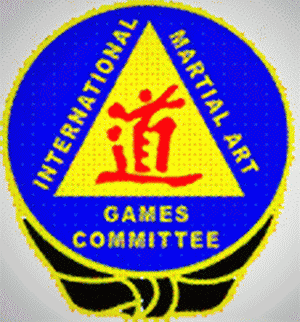 International Martial Art Games Committee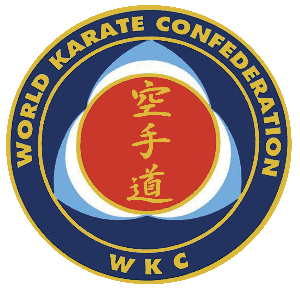 World Karate Confederation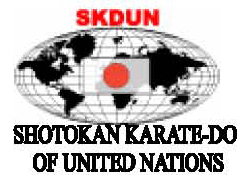 World Federation Shotokan karate-do of United NationsNovember 30th11:00 - 18:00 Work of the Credentials Committee.11:00 - 16:00 Seminar for judges, representatives and trainers.December 1st9:00 - 21:00• Competitions for individual kata among athletes from white to green belt.• Festival among children aged 6-7.• Competitions for individual and team kata and kumite in age categories: 16-17 years, seniors and veterans.December 2nd9:00 - 21:00• Competitions for individual and team kata in age categories: 8-9, 10-11, 12-13, 14-15 years;• Competitions for individual kumite (Sanbon) in the age categories: 8-9, 10-11, 12-13, 14-15 years;3 December9:00 - 21:00• Competitions for the team kumite (Sanbon) and individual kumite (Ippon) in the age categories: 8-9, 10-11, 12-13, 14-15 years;• World Cup World Federation Shotokan karate-do of United Nations.Individual kataIndividual kataMaleFemale8-9 years10-11  years12-13  years14-15  years16-17  years18 +  years40 + years50 + years55 + years8-9  years10-11  years12-13  years14-15  years16-17  years18 + years40 + yearsTeam kataTeam kataMaleFemale8-9 years10-11 years12-13 years14-15 years18 + years(in competitions among adults can participate and trained athletes 16-17 years)8-9 years10-11 years12-13 years14-15 years18 + years(in competitions among adults can participate and trained athletes 16-17 years)Individual kataIndividual kataMaleFemale8-9 years 10-11 years 12-13 years14-15 years8-9 years 10-11 years 12-13 years14-15 yearsIndividual kumiteIndividual kumiteIndividual kumiteIndividual kumiteIndividual kumiteMaleMaleFemaleFemaleFemale8-9 years:- 29 kg. Sanbon- 34 kg. Sanbon- 39 kg. Sanbon+ 39 kg. Sanbon- absolute weight category, Ippon8-9 years:8-9 years:- 27 kg. Sanbon- 32 kg. Sanbon+ 32 kg. Sanbon- absolute weight category, Ippon10-11 years:- 30 kg. Sanbon- 35 kg. Sanbon- 40 kg. Sanbon+ 40 kg. Sanbon- absolute weight category, Ippon10-11 years:10-11 years:- 35 kg. Sanbon- 40 kg. Sanbon+40 kg. Sanbon- absolute weight category, Ippon12-13 years:- 45 kg. Sanbon- 50 kg. Sanbon- 55 kg. Sanbon+ 55 kg. Sanbon- absolute weight category, Ippon12-13 years:12-13 years:- 50 kg. Sanbon+ 50 kg. Sanbon- absolute weight category, Ippon14-15 years:- 55 kg. Sanbon- 60 kg. Sanbon+ 60 kg. Sanbon- absolute weight category, Ippon14-15 years:14-15 years:- 55 kg. Sanbon+ 55 kg. Sanbon- absolute weight category, Ippon16-17  years:- 65 kg. Sanbon- 70 kg. Sanbon+ 70 kg. Sanbon- absolute weight category, Ippon16-17 years:16-17 years:- 57 kg. Sanbon+ 57 kg. Sanbon- absolute weight category, Ipponseniors 18 years: (in competitions among adults can participate and trained athletes 16-17 years with the permission of parents and coaches)- 68 kg. Sanbon- 78 kg. Sanbon+ 78 kg. Sanbon- absolute weight category, Ippon.seniors 18 years: (in competitions among adults can participate and trained athletes 16-17 years with the permission of parents and coaches)- 60 kg. Sanbon                                  + 60 kg. Sanbon- absolute weight category, Ippon- 60 kg. Sanbon                                  + 60 kg. Sanbon- absolute weight category, Ipponvetarans:40-50 years, Ippon51-55 years, Ippon56 +, IpponTeam kumiteTeam kumiteMaleFemale8-9 years10-11 years12-13 years14-15 years16-17 years18 + years(in competitions among adults can participate and trained athletes 16-17 years with the permission of parents and coaches)8-9 years10-11 years12-13 years14-15 years18 + years(in competitions among adults can participate and trained athletes 16-17 years with the permission of parents and coaches)- in individual competitions:1 place - 7 points2 place - 5 points3rd place - 3 points- in team competitions:1 place - 14 points2 nd place - 10 points3 place - 6 pointsTHE PRESENT POSITION IS THE OFFICIAL CHALLENGE FOR THE ABOVE SPORTS ACTIVITIES